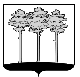 ГОРОДСКАЯ  ДУМА  ГОРОДА  ДИМИТРОВГРАДАУльяновской областиР Е Ш Е Н И Ег.Димитровград   27  декабря  2017  года                                                             №  75/887  .                                    О внесении изменений в Прогнозный план (Программу) приватизации муниципального имущества города Димитровграда Ульяновской области на 2017 год и плановый период 2018 - 2019 годовРуководствуясь частью 3 статьи 51 Федерального закона от 06.10.2003 №131-ФЗ «Об общих принципах организации местного самоуправления в Российской Федерации», пунктами 2, 13 части 3 статьи 45, статьей 49 Устава муниципального образования «Город Димитровград» Ульяновской области, статьей 3 Положения о порядке приватизации муниципальных предприятий и иного имущества, находящегося в муниципальной собственности города Димитровграда, рассмотрев обращение исполняющего обязанности Главы Администрации города Димитровграда Ульяновской области Ю.А.Корженковой от 06.12.2017 №01-23/7652, Городская Дума города Димитровграда Ульяновской области второго созыва решила:1. Внести изменения в Прогнозный план (Программу) приватизации муниципального имущества города Димитровграда Ульяновской области на 2017 год и плановый период 2018 - 2019 годов, утвержденный решением Городской Думы города Димитровграда Ульяновской области второго созыва от 26.10.2016 №53/628:1.1.  Часть 7.1. раздела I  «Основные направления, цели и задачи приватизации муниципального имущества в 2017 году и плановый период 2018 - 2019 годов» исключить;1.2. Раздел III «Перечень муниципальных унитарных предприятий муниципального образования «Город Димитровград» Ульяновской области, подлежащих приватизации в 2017 году» исключить.2. Установить, что настоящее решение подлежит официальному опубликованию и размещению в информационно-телекоммуникационной сети Интернет на официальном сайте Городской Думы города Димитровграда Ульяновской области (www.dumadgrad.ru).3.Установить, что настоящее решение вступает в силу со дня, следующего за днем его официального опубликования.4. Контроль исполнения настоящего решения возложить на комитет по финансово-экономической политике и городскому хозяйству (Галиуллин).